Sacred Heart Parish Festival 2024Quilt Raffle TicketsDon’t miss out on your opportunity to take home one of these two handmade quilts!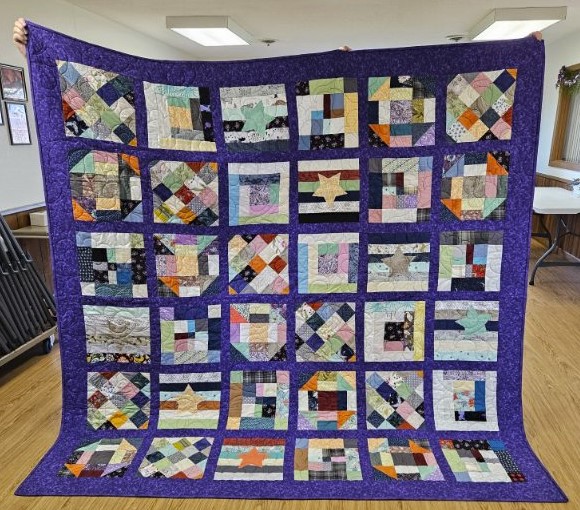 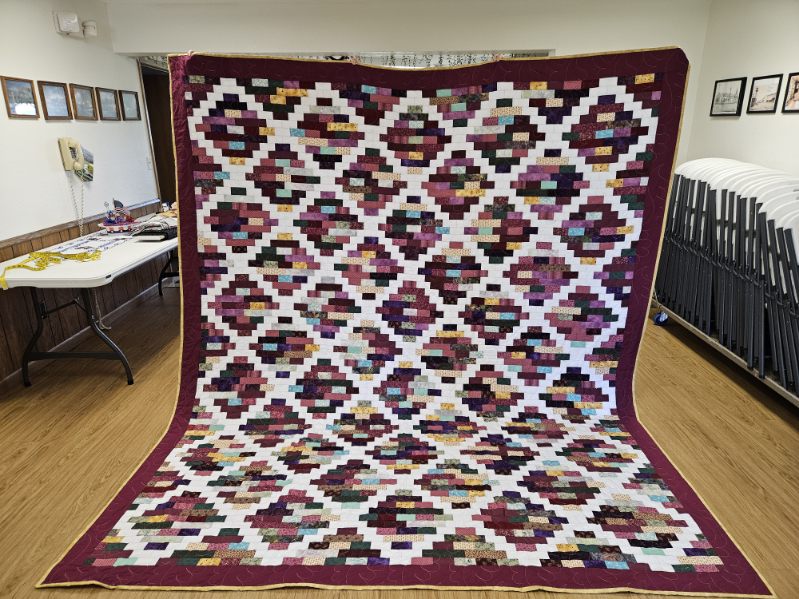 $5 chances to win one of these two quilts are now available!These quilts will be raffled off at the Freeport Festival on Sunday July 21st.Tickets available now at the parish house and in the Quilts and More stand the day of the event.Thank you in advance for your purchase in support of the Sacred Heart Parish.